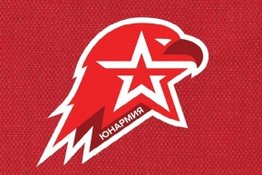 Утвержден Учредительным собранием                                                                    « 28 » мая 2016 г.          УСТАВ                   ВСЕРОССИЙСКОГО ДЕТСКО-ЮНОШЕСКОГО           ВОЕННО-ПАТРИОТИЧЕСКОГО                                                     ОБЩЕСТВЕННОГО ДВИЖЕНИЯ «ЮНАРМИЯ» Москва, 20161. Общие положения1.1. Всероссийское детско-юношеское военно-патриотическое общественное движение «ЮНАРМИЯ» (в дальнейшем именуемое Движение), является общественным объединением физических и юридических лиц – общественных объединений, созданным на основе совместной деятельности для достижения уставных целей.1.2. Полное официальное наименование Движения: Всероссийское детско-юношеское военно-патриотическое общественное движение «ЮНАРМИЯ».Сокращенное официальное наименование Движения: ВВПОД «ЮНАРМИЯ».1.3. Движение, при осуществлении своей деятельности руководствуется Конституцией Российской Федерации, принципами и нормами международного права, Федеральным  законом «Об общественных объединениях», федеральными законами  и иными нормативно-правовыми актами Российской Федерации, настоящим уставом.1.4. Деятельность Движения основывается на принципах добровольности, равноправия, самоуправления и законности.1.5. С момента государственной регистрации Движение является юридическим лицом, имеет в собственности обособленное имущество и отвечает по своим обязательствам этим имуществом, может от своего имени приобретать и осуществлять гражданские права, нести гражданские обязанности, быть истцом и ответчиком в суде.1.6. Движение имеет самостоятельный баланс, расчетные и другие счета, включая валютный, круглую печать со своим наименованием, штампы и бланки.1.7. Движение отвечает по своим обязательствам всем принадлежащим ему имуществом. Учредители и участники Движения не отвечают по обязательствам Движения, а Движение не отвечает по обязательствам учредителей и участников. Движение имеет единую для всех структурных подразделений символику, в том числе эмблемы, флаги.1.8. Эмблема Движения представляет профиль головы орла, повернутый вправо, символизирующий российское государство и его армию. Фон головы орла выполнен в двух цветах – бордовом и красном. В центре профиля орла помещена звезда серебряного цвета. Под ней надпись «ЮНАРМИЯ». Окантовка эмблемы и надпись выполнены серебряным  цветом. Флаг Движения представляет собой красное полотнище, в центре которого, на лицевой стороне изображена эмблема Движения. На значках Движения изображена эмблема Движения.1.9. Место нахождения постоянно действующего руководящего органа (Главного штаба) Движения – Российская Федерация, город Москва.2. Предмет, цели и задачи Движения2.1. Предметом и целями Движения является: 	1) участие в реализации государственной молодежной политики Российской Федерации;2) всестороннее развитие и совершенствование личности детей и подростков, удовлетворение их индивидуальных потребностей в интеллектуальном, нравственном и физическом совершенствовании;3) повышение в обществе авторитета и престижа военной службы;4) сохранение и приумножение патриотических традиций;5) формирование у молодежи готовности и практической способности к выполнению гражданского долга и конституционных обязанностей по защите Отечества.2.2. Для достижения целей, указанных в пункте 2.1., Движение решает следующие задачи:- воспитание у молодежи высокой гражданско-социальной активности, патриотизма, приверженности идеям интернационализма, противодействия идеологии экстремизма;-изучение истории страны и военно-исторического наследия Отечества, развитие краеведения, расширение знаний об истории и выдающихся людях «малой» Родины;- развитие в молодежной среде ответственности, принципов коллективизма, системы нравственных установок личности на основе присущей российскому обществу системы ценностей;- формирование положительной мотивации у молодых людей к прохождению военной службы и подготовке юношей к службе в Вооруженных Силах Российской Федерации;- укрепление физической закалки и физической выносливости;- активное приобщение молодежи к военно-техническим знаниям и техническому творчеству;- развитие материально-технической базы Движения.3. Структура Движения3.1. Движение является общероссийским общественным объединением, имеет структурные подразделения на территориях более половины субъектов Российской Федерации. Движение осуществляет свою деятельность на всей территории Российской Федерации.3.2. Структуру Движения составляют Региональные и Местные отделения (Юнармейскиие отряды). Также в территориальную структуру Движения могут входить созданные в соответствии с настоящим Уставом филиалы и представительства Движения.4. Права и обязанности Движения4.1. Для осуществления уставных целей Движение имеет право:- участвовать в управлении делами Движения;- осуществлять в полном объеме полномочия, предусмотренные законами об общественных объединениях;- свободно распространять информацию о своей деятельности;- участвовать в выработке решений органов государственной власти и органов местного самоуправления, в порядке, предусмотренном в Федеральном законе «Об общественных объединениях»;- проводить Слеты, митинги, демонстрации, шествия, пикетирования;- учреждать средства массовой информации и осуществлять издательскую деятельность;- представлять и защищать свои права, законные интересы своих участников, а также других граждан в органах государственной власти, органах местного самоуправления и общественных объединениях;- выступать с инициативами по различным вопросам общественной жизни, связанным с деятельностью Движения, вносить предложения в органы государственной власти;- выступать учредителем других некоммерческих организаций;- вступать в качестве члена в общественные объединения, быть участником общественных объединений, а также совместно с другими некоммерческими организациями создавать союзы и ассоциации;- поддерживать прямые международные контакты и связи;- открывать свои обособленные структурные подразделения (отделения, филиалы и представительства) на территории субъектов Российской Федерации и в иностранных государствах;- самостоятельно определять организационную структуру Движения, утверждать штатное расписание аппарата Движения, определять систему оплаты труда, доплат и надбавок компенсационного и стимулирующего характера, систему премирования в соответствии с трудовым законодательством и иными нормативными правовыми актами, содержащими нормы трудового права;- осуществлять предпринимательскую деятельность постольку, поскольку это служит достижению уставных целей Движения, и соответствующую этим целям. Доходы от приносящей доход деятельности Движения не могут быть перераспределены между учредителями и (или) участниками Движения и должны использоваться только для достижения уставных целей.4.2. Движение может осуществлять иные права, предусмотренные законодательством Российской Федерации и соответствующие уставным целям и задачам Движения.	4.3. Движение обязано:- соблюдать законодательство Российской Федерации, общепризнанные принципы и нормы международного права, касающиеся сферы своей деятельности, а также нормы, предусмотренные настоящим уставом;- ежегодно публиковать отчет об использовании своего имущества или обеспечивать доступность для ознакомления с указанным отчетом;- ежегодно информировать орган, принявший решение о государственной регистрации общественного Движения, о продолжении своей деятельности, указывая действительное место нахождения постоянно действующего руководящего органа (Главный штаб), его наименование и данные о руководителях Движения;- представлять по запросу органа, принявшего решения о государственной регистрации общественного Движения решения руководящих органов и должностных лиц Движения, а также годовые и квартальные отчеты о своей деятельности в объеме сведений, представляемых в налоговые органы;- допускать представителей органа, принявшего решение о государственной регистрации Движения, на проводимые Движением мероприятия;- оказывать содействие представителям органа, принявшего решение о государственной регистрации Движения, в ознакомлении с деятельностью Движения в связи с достижением уставных целей и соблюдением законодательства Российской Федерации;- информировать орган, принявший решение о государственной регистрации Движения, об изменении сведений, указанных в пункте 1 статьи 5 Федерального закона «О государственной регистрации юридических лиц и индивидуальных предпринимателей», за исключением сведений о полученных лицензиях, в течение трех дней с момента таких изменений. 5. Участники Движения5.1. Участие в Движения и выход из него является добровольным.5.2. Участниками Движения могут быть граждане (физические лица), достигшие 8 лет, и юридические лица - общественные объединения, выразившие поддержку целям Движения и (или) его конкретным акциям, признающие Устав Движения и выполняющие программные документы, акты руководящих органов Движения, участвующие в деятельности Движения.Участниками Движения могут быть иностранные граждане и лица без гражданства законно находящиеся в Российской Федерации.	5.3. Участие в Движения физических лиц осуществляется на основании письменного заявления гражданина с согласием его законных представителей (для несовершеннолетних членов) и оформляется решением Местного, Регионального отделения или Главного штаба Движения на ближайших заседаниях простым большинством голосов от количества присутствующих на заседании, с постановкой на учет в Региональном, Местном отделении Движения.Членские взносы с участников не взимаются.5.4. Участие в Движении юридических лиц - общественных объединений, осуществляется на основании заявления руководителя уполномоченного органа соответствующего общественного объединения об участии в Движении с приложением протокола уполномоченного органа общественного объединения, составленного в установленном порядке и подаваемого в Главный штаб Движения, и оформляется решением Главного штаба Движения с постановкой на учет в региональном отделении Движения по месту нахождения постоянно действующего руководящего органа общественного объединения.5.5. Вступление в Движение нового участника не может быть обусловлено его ответственностью по обязательствам Движения, возникшим до его вступления.	5.6. Участники Движения - физические и юридические лица - имеют равные права и несут равные обязанности.5.7. Участники Движения – общественные объединения (юридические лица) принимают участие в работе Движения через избранных ими представителей.5.8. Учет участников Движения осуществляется Местным, Региональным и Главным штабом.5.9. Учредители Движения являются участниками и имеют соответствующие права и обязанности.5.10. Учредители и участники Движения имеют право:- выдвигать кандидатуры, избирать и быть избранными в выборные органы Движения по достижении 18 лет;- участвовать во всех проводимых Движением мероприятиях;- свободно излагать свои взгляды и вносить предложения в любые органы Движения;- обращаться с запросами и заявлениями в любые органы Движения и получать ответ по существу своего обращения;- получать информацию о деятельности Движения, о его руководящих, исполнительных, контрольно-ревизионных органах и структурных подразделениях;- обжаловать решения органов Движения, влекущие гражданско-правовые последствия, в случаях и в порядке, которые предусмотрены законом;- требовать, действуя от имени Движения, возмещения причиненных Движению убытков, в установленном законом порядке;- оспаривать, действуя от имени Движения, совершенные им сделки по основаниям, предусмотренным действующим законодательством, и требовать применения последствий их недействительности, а также применения последствий признания сделок Движения ничтожными;- в установленном порядке пользоваться имуществом Движения, информацией, имеющейся в его распоряжении, и другой помощью, оказываемой Движением, получать всестороннее содействие и посильную помощь со стороны Движения.5.11. Учредители и участники Движения обязаны:- соблюдать Устав Движения;- выполнять решения руководящих органов Движения, принятые в соответствии с целями и задачами настоящего Устава;- оказывать содействие Движению в достижении его целей и задач;- участвовать в принятии решений, без которых Движение не может продолжать свою деятельность в соответствии с законом, если его участие необходимо для принятия таких решений; в случае избрания, активно и добросовестно участвовать в работе органа, в который избран, способствовать своей деятельностью повышению эффективности работы Движения;- не совершать действий, дискредитирующих Движение и наносящих ущерб его деятельности;- не совершать действий (бездействия), которые существенно затрудняют или делают невозможным достижение целей, ради которых создано Движение.5.12. Участники Движения, желающие принимать участие во Всероссийском юнармейском слете, направляют в Главный штаб Движения уведомление, в котором должна быть выражена поддержка целям Движения и (или) его конкретным акциям, указаны свои имя, фамилия (или название общественного объединения), адрес (телефон).5.13. За несоблюдение Устава, невыполнение своих обязанностей, а также за совершение действий, дискредитирующих Движение, участник может быть исключен из Движения. Решения об исключении из Движения принимаются теми же руководящими органами Движения и его отделений, которые принимали решение об участии в Движении. Решение об исключении может быть обжаловано в вышестоящие органы Движения, вплоть до Всероссийского юнармейского слета.6. Органы Движения6.1. В структуру органов Движения входят Всероссийский юнармейский слет, Главный штаб, Центральная контрольно-ревизионная комиссия.7. Всероссийский юнармейский Слет	7.1. Всероссийский юнармейский слет (далее – Слет) - является высшим руководящим органом Движения. Слет правомочен принимать решения по любым вопросам деятельности Движения. Слет созывается не реже одного раза в пять лет. Решение о созыве Слета, дате и месте проведения, проекте повестки дня и норме представительства принимает Главный штаб Движения не менее чем за месяц до его проведения.	7.2.  Внеочередной Слет может быть созван:- по решению Главного штаба Движения; 	- по письменному требованию Центральной контрольно-ревизионной комиссии;- по письменному требованию не менее одной трети региональных отделений Движения.7.3. Делегаты Всероссийского юнармейского слета избираются на юнармейских слетах Региональных отделений субъектов Российской Федерации по установленной Главным штабом норме представительства. Делегатами Слета, помимо утвержденной нормы представительства, являются: Начальник Главного штаба Движения, члены Главного штаба Движения, члены Центральной контрольно-ревизионной комиссии. 	7.4. Решения Слета принимаются простым большинством голосов присутствующих делегатов при наличии кворума.	7.5.  Решение по вопросам исключительной компетенции принимается 2/3 голосов присутствующих делегатов при наличии кворума.7.6. К исключительной компетенции Слета относится: - избрание Главного штаба Движения, досрочное прекращение его полномочий, доизбрание членов Главного штаба; - избрание Центральной контрольно-ревизионной комиссии Движения, досрочное прекращение её полномочий, доизбрание членов Центральной контрольно-ревизионной комиссии, назначение аудиторской организации Движения или индивидуального аудитора Движения;- заслушивание информации о деятельности начальника Главного штаба Движения;- определение приоритетных направлений деятельности и принципов образования и исполнения имущества Движения;        - определение порядка приема в состав участников и исключение из состава участников;- утверждение отчетов о работе Главного штаба Движения, в том числе о финансовой деятельности;- утверждение годовых отчетов и бухгалтерской финансовой отчетности Движения;- утверждение Устава и программных документов Движения, внесение в них изменений и дополнений;- принятие решения об изменении наименования Движения, реорганизации и ликвидации Движения.7.7. Всероссийский юнармейский слет вправе принимать решения:- о создании, реорганизации и ликвидации (прекращении деятельности) Региональных отделений Движения, утверждение ликвидационного баланса.7.8. Внеочередной Слет Движения вправе:- рассматривать и решать все вопросы, относящиеся в соответствии с Уставом к компетенции очередного Слета Движения;- принимать решения о досрочном прекращении полномочий членов Главного штаба, членов Центральной контрольно-ревизионной комиссии в связи с нарушением Устава Движения, в связи с самоустранением от работы на выборной должности или в выборном органе, в связи с невозможностью исполнять свои полномочия, в связи со сложением с себя полномочий;- доизбирать новых членов в состав Главного штаба, Центральной контрольно-ревизионной комиссии в связи с расширением деятельности Движения или в связи с досрочным прекращением полномочий членов указанных органов.8. Главный штаб Всероссийского детско-юношеского военно-патриотического общественного движения «ЮНАРМИЯ»8.1. В период между Слетами руководство Движением в соответствии с уставными и программными целями и задачами осуществляет Главный штаб Движения (далее – Главный штаб), избираемый Слетом на пять лет. Количественный и персональный состав Главного штаба Движения, порядок избрания и прекращения полномочий его членов определяется Слетом Движения с учетом особенностей, предусмотренных Уставом Движения. Главный штаб является коллегиальным постоянно действующим руководящим органом Движения. В Главный штаб избираются участники Движения достигшие 18 лет.8.2. Главный штаб избирается из числа участников, организаторов юнармейского движения и представителей от организаций-учредителей.8.3. Главный штаб:- осуществляет от имени Движения права юридического лица и исполняет его обязанности в соответствии с Уставом Движения;- распоряжается имуществом и средствами Движения;- принимает решения о созыве Слета Движения, в том числе определяет норму представительства, порядок избрания делегатов Слета от региональных отделений Движения;- организует выполнение решений Слета;- принимает решения о вхождении Движения в общественные объединения, их союзы (ассоциации), чьи цели и задачи не противоречат целям и задачам Движения, и выходе из них;- подотчетен Слету Движения;- утверждает программы и проекты по основным направлениям деятельности Движения;- принимает решения о создании, ликвидации (прекращении деятельности), реорганизации региональных, местных отделений Движения, в том числе принимает решения о приобретении региональным отделением Движения статуса юридического лица, о назначении ликвидационной комиссии (ликвидатора) Регионального отделения и об утверждении ликвидационного баланса Регионального отделения;- принимает решение о создании филиалов и об открытии представительств Движения;- принимает решение о создании других юридических лиц;- утверждает финансовый план Движения и внесение в него изменений;- при необходимости созывает внеочередные Слеты региональных и местных отделений Движения;- устанавливает количество и избирает на срок пять лет заместителей начальника Главного штаба по направлениям работы, заслушивает и утверждает отчеты об их деятельности, досрочно прекращает их полномочия, в связи с нарушением Устава Движения, в связи с самоустранением от работы на выборной должности или в выборном органе, в связи с невозможностью исполнять свои полномочия, в связи со сложением с себя полномочий;- доизбирает заместителей начальника штаба в связи с расширением деятельности Движения или в связи с досрочным прекращением полномочий ранее избранных заместителей начальника штаба;- осуществляет созыв, подготовку и проведение очередных и внеочередных слетов, определяет дату и место их проведения, проект повестки дня и норму представительства от региональных отделений;- разрабатывает и предлагает на рассмотрение Слета проекты внесения изменений и дополнений в Устав и программные документы Движения;- предлагает кандидатуры для последующего избрания их на должности Руководителей региональных отделений Движения;- принимает решения о приеме физических и юридических лиц - общественных объединений в участники Движения и об исключении их из участников Движения;- принимает решения о создании Попечительского совета Движения, Научного совета Движения и иных комиссий Движения, утверждает Положения о них, определяет внутреннюю структуру Движения;- вправе назначить временно исполняющего обязанности Начальника Главного штаба движения до Слета для организации текущей деятельности Движения из числа заместителей начальника Главного штаба или членов Главного штаба Движения;- решает все вопросы, связанные с деятельностью Движения, за исключением вопросов, отнесенных к компетенции Всероссийского юнармейского слета;- осуществляет иные функции, не противоречащие Уставу и действующему законодательству.8.4. Заседания Главного штаба Движения проводятся по мере необходимости, но не реже одного раза в квартал. Заседания Главного штаба Движения созываются начальником Главного штаба. 8.5. Заседание Главного штаба правомочно, если присутствует более половины членов штаба. Решения принимаются большинством голосов членов Главного штаба, присутствующих на заседании, при наличии кворума. Форма голосования по рассматриваемым вопросам определяется Главным штабом. Все решения принимают простым большинством голосов от общего числа членов Главного штаба. Протокол заседания Главного штаба подписывается председательствующим и секретарем, ведущим протокол.8.6. При невозможности собрать большинство членов Главного штаба в одном месте решение Главного штаба может быть принято путем проведения заочного голосования (опросным путем).8.6.1. Голосование может быть проведено путем обмена документами посредством почтовой, телеграфной, телетайпной, телефонной, электронной или иной связи, обеспечивающей аутентичность передаваемых и принимаемых сообщений и их документальное подтверждение, в том числе:- общей видеоконференции посредством использования сети Интернет с обязательной видеозаписью заседания и последующим протоколированием путем считывания информации видеозаписи;- путем записываемого на видео дистанционного опроса каждого члена Главного штаба посредством использования сети Интернет.8.6.2. Предлагаемая повестка дня (изменения в повестку дня) доводится до сведения всех членов Главного штаба до начала голосования со всеми необходимыми информацией и материалами, указанием возможности вносить предложения о включении в повестку дня дополнительных вопросов, а также срока окончания процедуры голосования.8.6.3. В протоколе о результатах заочного голосования членов Главного штаба должны быть указаны:- дата, до которой принимались документы, содержащие сведения о голосовании членов Главного штаба;- сведения о членах Главного штаба, принявших участие в голосовании;- результаты голосования по каждому вопросу;- сведения о лицах, проводивших подсчет голосов;- сведения о лицах, подписавших протокол.Протокол с краткой справкой о мнениях каждого участника голосования направляется Начальником Главного штаба всем членам Главного штаба, включая членов, не принимавших участие в голосовании.	8.7. Высшим выборным лицом Движения является Начальник Главного штаба Движения, избираемый на Слете сроком на 5 лет из числа участников Движения. Полномочия Начальника Главного штаба Движения прекращаются досрочно решением Слета в случае добровольного сложения с себя полномочий, а также в случае невыполнения решений Слета, нарушений Устава, грубого нарушения своих обязанностей, обнаружившейся неспособности к надлежащему ведению дел.8.9. Начальник Главного штаба Движения организует подготовку и проведение заседаний Всероссийского юнармейского слета.	8.10. Начальник Главного штаба Движения:         - является единоличным исполнительным органом Движения;- председательствует на заседаниях Главного штаба Движения;- выступает с заявлениями от имени Движения;- направляет деятельность Главного штаба в целях выполнения решений Слета;- без доверенности действует от имени Движения;- представляет Движение во взаимоотношениях с органами государственной власти, органами местного самоуправления, общественными объединениями и иными организациями независимо от их форм собственности;- обращается в органы Движения, ее региональные и местные отделения с предложениями, заявлениями, запросами, связанными с деятельностью Движения;	- осуществляет идейное руководство Движением, содействует упрочению его роли и места в общественно-политической жизни, укреплению авторитета и увеличению числа граждан, поддерживающих Устав Движения, его цели и задачи;- вносит кандидатуры, утвержденные Главным штабом, для последующего избрания их на должности Руководителей региональных отделений Движения на слетах региональных отделений;- обладает правом внесения вопроса о досрочном прекращении слетом регионального отделения полномочий Руководителя регионального отделения Движения;- несет персональную ответственность за финансово-хозяйственную деятельность в Движении, открывает счета Движения, имеет право первой подписи на финансовых документах; - отвечает за сохранность учредительных и регистрационных документов Движения, круглой печати с наименованием Движения и ведение делопроизводства;- распоряжается имуществом и средствами Движения в пределах своей компетенции в соответствии со сметой, утвержденной Главным штабом;- ежегодно представляет в уполномоченные органы информацию о продолжении деятельности Движения и сведения, предусмотренные статьей 29 Федерального закона «Об общественных объединениях», а также в трехдневный срок сообщает в эти органы об изменении сведений, указанных в пункте 1 статьи 5 Федерального закона «О государственной регистрации юридических лиц и индивидуальных предпринимателей»;- решает иные вопросы по поручению Слета Движения, Главного штаба, кроме отнесенных к исключительной компетенции других органов Движения;- подотчетен Главному штабу и Слету Движения.8.11. Заместители Начальника Главного штаба избираются из состава членов Главного штаба сроком на пять лет, и могут быть избраны на последующие сроки неоднократно.8.12. Заместители Начальника Главного штаба решают вопросы организационной работы и информационно-пропагандистской деятельности, связи с региональными отделениями Движения, выполняют иные функции, порученные Начальником Главного штаба, действуют по доверенности.8.13. В случае истечения срока полномочий руководящих органов Движения их полномочия сохраняются до избрания нового состава руководящих органов. В этом случае Слет Движения должен быть созван не позднее 2-х месяцев со дня истечения срока полномочий руководящих органов Движения.9. Контрольно-ревизионный орган Движения9.1. Центральная контрольно-ревизионная комиссия является контрольно-ревизионным органом Движения, избирается Слетом сроком на  5 лет. Количественный и персональный состав Центральной контрольно-ревизионной комиссии Движения и порядок избрания ее членов определяется Слетом Движения. Полномочия Центральной контрольно-ревизионной комиссии Движения прекращаются досрочно решением Слета в случае добровольного сложения с себя полномочий, а также в случае невыполнения решений Слета, нарушений Устава, невыполнения своих полномочий.9.2. Члены Центральной контрольно-ревизионной комиссии не могут быть членами Главного штаба, а также входить в иные руководящие органы Движения. 9.3. Заседания Центральной контрольно-ревизионной комиссии Движения проходят не реже одного раза в год. 9.4. Центральная контрольно-ревизионная комиссия Движения осуществляет контроль за соблюдением Устава, исполнением решений Слета и Главного штаба Движения, а также финансовой и предпринимательской деятельности Движения, исполнением своих обязанностей должностными лицами Движения и его структурных подразделений. Центральная контрольно-ревизионная комиссия готовит заключение к годовому отчету и балансу.9.5. Центральная контрольно-ревизионная комиссия подотчетна Слету Движения.9.6. Центральная контрольно-ревизионная комиссия:- проводит ежегодно ревизию финансово-хозяйственной деятельности Движения, а также целевые и внеплановые проверки;- может привлекать к своей работе независимых специалистов (аудиторов);- принимает решения в пределах своей компетенции;- имеет право запрашивать и получать от участников Движения, всех ее руководящих, исполнительных и контрольно-ревизионных органов, а также от руководящих, исполнительных и контрольно-ревизионных органов структурных подразделений, любых должностных лиц Движения информацию и документы, необходимые для осуществления своих полномочий;- координирует и содействует деятельности Региональных контрольно- ревизионных комиссий (Ревизора);- по фактам нарушений, выявленных при осуществлении своих полномочий, вносит предложения по существу вопроса на рассмотрение Главного штаба или Слета Движения.10. Региональные и местные отделения10.1. Региональное отделение создается в пределах территории субъекта Российской Федерации по решению Главного штаба на Слете регионального отделения. На территории одного субъекта Российской Федерации может действовать только одно региональное отделение. Региональное отделение действует на основании Устава Движения. Региональное отделение может приобретать статус юридического лица по решению Главного штаба в порядке, установленном законодательством Российской Федерации. Региональные отделения Движения не имеют собственных уставов, руководствуются и действуют на основании настоящего Устава Движения.10.2. Высшим руководящим органом регионального отделения является Слет участников регионального отделения Движения.Слет регионального отделения Движения созывается Штабом регионального отделения один раз в 5 лет. Внеочередные Слеты могут созываться по решению Штаба регионального отделения движения, Региональной контрольно-ревизионной комиссии (Ревизора) Движения, а также по требованию руководящих органов Движения или не менее                  1/2 участников, состоящих на учете в региональном отделении Движения. 10.3. Решение о созыве Слета регионального отделения принимается не менее чем за месяц до дня проведения. В решении о созыве Слета регионального отделения должны быть определены дата и место проведения, норма представительства для соответствующих местных отделений (при их наличии), проект повестки дня Слета регионального отделения. Делегаты Слета регионального отделения избираются от Местных отделений по норме представительства, установленной в решении о проведении Слета регионального отделения, а в случае отсутствия Местных отделений делегатами Слета регионального отделения являются все участники Движения, состоящие на учете в региональном отделении. Члены Штаба регионального отделения Движения и члены Региональной контрольно-ревизионной комиссии (ревизор) являются делегатами Слета регионального отделения по должности.10.4. В работе Слета регионального отделения с правом совещательного голоса имеют право принимать участие начальник Главного штаба Движения, члены Главного штаба, члены Центральной контрольно-ревизионной комиссии Движения.10.5. Слет регионального отделения Движения правомочен (имеет кворум) при участии в его работе делегатов от более чем половины Местных отделений, а в случае отсутствия Местных отделений Слет регионального отделения правомочен при наличии более половины участников Движения, состоящих на учете в региональном отделении. Решения Слета регионального отделения принимаются большинством голосов присутствующих делегатов (участников) Слета при наличии кворума. Решение по вопросам исключительной компетенции Слета регионального отделения Движения принимаются 2/3 голосов от числа присутствующих делегатов (участников) Слета регионального отделения при наличии кворума. Форма и порядок голосования определяются Слетом регионального отделения в соответствии с настоящим Уставом.10.6. К исключительной компетенции Слета регионального отделения Движения относится:- определение приоритетных направлений деятельности регионального отделения Движения в соответствии с Уставом и решениями руководящих органов Движения и принципов формирования имущества;- избрание Штаба регионального отделения движения, досрочное прекращение его полномочий;- избрание Региональной контрольно-ревизионной комиссии (Ревизора) Движения, досрочное прекращение ее полномочий;- избрание Начальника штаба регионального отделения Движения, досрочное прекращение его полномочий;- рассмотрение и утверждение отчетов Штаба регионального отделения Движения и Региональной контрольно-ревизионной комиссии (Ревизора) Движения, утверждение бухгалтерской отчетности;- избрание делегатов на Слет Движения.	10.7. Постоянно действующим коллегиальным руководящим органом регионального отделения является Штаб регионального отделения, избираемый Слетом регионального отделения Движения сроком на 5 лет. Количественный и персональный состав Штаба регионального отделения Движения, порядок избрания и прекращения полномочий его членов определяется Слетом регионального отделения.	10.8. Заседания Штаба регионального отделения Движения проходят не реже одного раза в квартал, являются правомочными (имеющим кворум), если в их работе участвует более половины членов Штаба регионального отделения Движения. Решения Штаба регионального отделения Движения принимаются открытым голосованием большинством голосов при наличии кворума.10.9. Штаб регионального отделения Движения:- выполняет решения Слета Движения, Главного штаба движения, определяет приоритетные направления своей деятельности с учетом решений Слета, Главного штаба движения, интересов участников регионального отделения Движения;- принимает решения и делает заявления от имени регионального отделения, публикует заявления от имени регионального отделения, отражающие позицию Движения по наиболее важным вопросам защиты прав и интересов участников регионального отделения;- принимает решения о созыве Слета регионального отделения Движения, в том числе определяет норму представительства и порядок избрания делегатов от местных отделений Движения (при их наличии);- утверждает программы и проекты по направлениям деятельности регионального отделения Движения;- принимает решения о приеме физических лиц в участники Движения и об исключении их из участников Движения;- осуществляет права юридического лица от имени регионального отделения в случае его государственной регистрации (при наличии решения Главного штаба Движения), в т.ч. утверждает финансовый план регионального отделения движения и внесение в него изменений;- организует и ведет региональный учет участников Движения на основе Единого реестра Движения;- подотчётен Слету регионального отделения и Главному штабу.10.10. Высшим выборным должностным лицом регионального отделения Движения является Начальник штаба регионального отделения, избираемый на Слете регионального отделения Движения сроком на 5 лет из числа участников регионального отделения, достигший 18 лет.При этом кандидатура для избрания на должность Начальника штаба регионального отделения Слетом регионального отделения вносится Начальником Главного штаба Движения, и предварительно утверждается Главным штабом Движения.10.11. Начальник штаба регионального отделения является единоличным исполнительным органом регионального отделения Движения.10.12. Полномочия Начальника штаба регионального отделения Движения прекращаются досрочно решением Слета регионального отделения в случае добровольного сложения с себя полномочий, а также в случае невыполнения решений руководящих органов Движения и (или) ее регионального отделения, нарушений Устава, грубого нарушения своих обязанностей, обнаружившейся неспособности к надлежащему ведению дел или при наличии иных серьезных оснований. В случае досрочного прекращения полномочий Начальника штаба регионального отделения Движения его полномочия по решению Штаба регионального отделения передаются одному из членов Штаба регионального отделения до избрания Слетом регионального отделения нового Начальника штаба регионального отделения.Вопрос о досрочном прекращении полномочий Начальника штаба регионального отделения может быть инициирован Начальником Главного штаба либо Главным штабом Движения.10.13. В случае приобретения региональным отделением статуса юридического лица Начальник штаба регионального отделения:- без доверенности представляет региональное отделение во взаимоотношениях с юридическими и физическими лицами;- руководит работой штатных сотрудников, издает приказы, принимает и увольняет штатных сотрудников (включая главного бухгалтера), применяет меры поощрения и налагает взыскания;- заключает договоры и совершает иные юридические действия от лица регионального отделения;- распоряжается имуществом и средствами регионального отделения в пределах своей компетенции и смет, утвержденных Региональным штабом;- открывает расчетный и иные банковские счета регионального отделения, имеет право первой подписи финансовых документов;- раз в полгода представляет в Главный штаб копии сдаваемых в налоговые органы и внебюджетные фонды годовых и квартальных отчетов о деятельности регионального отделения, а раз в год - финансовый отчет по утвержденной Главным штабом форме, в месячный срок по окончании расчетного периода;	- по итогам работы за год в месячный срок представляет в Главный штаб отчет о деятельности регионального отделения по утвержденной форме. 10.14. Контрольно-ревизионным органом регионального отделения является Региональная контрольно-ревизионная комиссия (Ревизор), избираемая Слетом регионального отделения сроком на 5 лет. Количественный и персональный состав Региональной контрольно-ревизионной комиссии (Ревизор), порядок избрания и прекращения полномочий ее членов определяется Слетом регионального отделения Движения.10.15. Региональная контрольно-ревизионная комиссия (Ревизор) осуществляет контроль за соблюдением Устава Движения, исполнением решений органов Движения и регионального отделения, финансовой деятельностью регионального отделения не реже одного раза в полгода.10.16. Заседание Региональной контрольно-ревизионной комиссии (Ревизор) Движения является правомочным (имеющим кворум), если в ее работе участвует более половины членов Региональной контрольно-ревизионной комиссии (Ревизора) Движения. Решения Региональной контрольно-ревизионной комиссии (Ревизора) принимаются открытым голосованием большинством голосов при наличии кворума.10.17. Руководство деятельностью Региональной контрольно-ревизионной комиссии осуществляет Председатель, который избирается ее членами из состава Региональной контрольно-ревизионной комиссии открытым голосованием большинством голосов членов Региональной контрольно-ревизионной комиссии на срок действия ее полномочий.10.18. Председатель Региональной контрольно-ревизионной комиссии Движения осуществляет координацию деятельности членов Региональной контрольно-ревизионной комиссии, подписывает решения (акты, протоколы), принимаемые Региональной контрольно-ревизионной комиссией.10.19. Местные отделения Движения создаются по согласованию с Главным штабом Движения, осуществляют свою деятельность без образования юридического лица в пределах территории соответствующих муниципальных образований субъекта Российской Федерации. На территории органа местного самоуправления может быть создано только одно местное отделение, входящее в состав Движения. Местные отделения не имеют собственных уставов, руководствуются и действуют на основании настоящего Устава Движения.10.20. Высшим руководящим органом местного отделения является Слет местного отделения Движения.10.20.1. Слет местного отделения Движения созывается местным штабом один раз в 5 лет. Внеочередные Слеты могут созываться по решению Штаба местного отделения, ревизора, также по требованию руководящих органов Движения, регионального отделения или не менее 1/2 участников Движения, состоящих на учете в Местном отделении.10.20.2. Решение о созыве Слета принимается не менее, чем за месяц до дня его проведения. В решении о созыве Слета должны быть указаны дата и место проведения, проект повестки дня Слета.В работе Слета с правом совещательного голоса имеют право принимать участие представители вышестоящих органов Движения.	10.20.3. Слет местного отделения правомочен (имеет кворум) при участии в его работе более половины участников, состоящих на учете в местном отделении. Решения Слета принимаются большинством голосов участников Слета местного отделения при наличии кворума. Решения по вопросам исключительной компетенции принимаются 2/3 голосов от числа присутствующих участников Слета местного отделения при наличии кворума. Порядок и форма голосования определяется Слетом в соответствии с Уставом Движения и действующим законодательством.10.20.4. Решения Слета, противоречащие Уставу, решениям вышестоящих органов Движения, а также принятые с нарушениями законодательства Российской Федерации могут быть отменены Штабом регионального отделения или Главным штабом Движения.10.21. К исключительной компетенции Слета местного отделения Движения относится:- определение приоритетных направлений деятельности местного отделения в соответствии с уставными целями Движения;- избрание Штаба местного отделения, досрочное прекращение его полномочий;- избрание Ревизора местного отделения, досрочное прекращение его полномочий.- избрание Начальника Штаба местного отделения, досрочное прекращение его полномочий;- рассмотрение и утверждение отчетов Штаба местного отделения и Ревизора местного отделения;- избрание делегатов на Слет регионального отделения Движения.10.22. Постоянно действующим коллегиальным руководящим органом местного отделения Движения является Штаб местного отделения, избираемый Слетом местного отделения сроком на 5 лет и возглавляемый Начальником Штаба местного отделения Движения. Количественный и персональный состав Штаба местного отделения, порядок избрания и прекращения полномочий его членов определяется Слетом местного отделения Движения.10.23. Заседания Штаба местного отделения Движения проводятся не реже, чем один раз в полгода и созываются Начальником штаба местного отделения Движения.10.24. Заседание Штаба местного отделения Движения является правомочным (имеющим кворум), если в его работе участвует более половины членов Штаба местного отделения. Решения Штаба местного отделения принимаются открытым голосованием большинством голосов при наличии кворума.10.25.  Штаб местного отделения Движения:- выполняет решения вышестоящих органов Движения, определяет приоритетные направления своей деятельности с учетом решений Слета, Главного штаба Движения, Слета регионального отделения, Штаба регионального отделения, интересов участников местного отделения Движения;- представляет интересы местного отделения Движения в пределах территории своей деятельности;- в установленном порядке взаимодействует с органами государственной власти и органами местного самоуправления, общественными объединениями и иными организациями и предприятиями любых организационных форм;- принимает решения о созыве Слета местного отделения Движения;- утверждает программы и проекты по направлениям деятельности местного отделения Движения;- осуществляет учет участников Движения в местном отделении;- подотчетен Слету местного отделения Движения;- решает иные вопросы деятельности местного отделения, кроме отнесенных к компетенции иных органов местного отделения Движения.10.26. Высшим выборным должностным лицом местного отделения является Начальник Штаба местного отделения, избираемый Слетом местного отделения сроком на 5 лет из числа участников местного отделения Движения.При этом кандидатура для избрания на должность Начальника Штаба местного отделения Слетом предварительно вносится Начальником штаба регионального отделения на утверждение в Штаб регионального отделения Движения. Полномочия Начальника Штаба местного отделения прекращаются досрочно решением Слета местного отделения в случае добровольного сложения с себя полномочий, а также в случае невыполнения решений вышестоящих органов Движения, нарушений Устава, грубого нарушения своих обязанностей, обнаружившейся неспособности к надлежащему ведению дел или при наличии иных серьезных оснований. В случае досрочного прекращения полномочий Начальника Штаба местного отделения, его полномочия по решению Штаба местного отделения передаются одному из членов Штаба местного отделения до избрания Слетом местного отделения нового Начальника Штаба местного отделения.10.27. Начальник Штаба местного отделения Движения:- председательствует на заседаниях Штаба местного отделения;- организует деятельность местного отделения Движения в пределах своей компетенции, выполнение решений, принятых Слетом местного отделения, руководящими и иными органами и должностными лицами Движения в рамках их компетенции, в том числе реализацию планов, программ и отдельных мероприятий Движения;- представляет местное отделение во взаимоотношениях с органами государственной власти, органами местного самоуправления, общественными объединениями и иными организациями по месту нахождения местного отделения;- без доверенности действует от имени местного отделения Движения;- осуществляет иные полномочия в пределах установленной компетенции, кроме относящихся к компетенции других органов местного отделения Движения.10.28. Контрольно-ревизионным органом местного отделения Движения является Ревизор местного отделения, избираемый Слетом местного отделения сроком на 5 лет из числа участников местного отделения. Полномочия Ревизора местного отделения прекращаются досрочно решением Слета местного отделения в случае добровольного сложения с себя полномочий, а также в случае невыполнения решений вышестоящих органов Движения, нарушений Устава, невыполнения своих полномочий.10.28.1. Ревизор осуществляет контроль за соблюдением Устава Движения, исполнением решений вышестоящих органов Движения не реже одного раза в полгода.11. Имущество Движения11.1. Движение может иметь в собственности недвижимое имущество (земельные участки, здания, сооружения), транспорт, оборудование, инвентарь, имущество культурно-просветительного и оздоровительного назначения, денежные средства, акции, ценные бумаги и иное имущество, необходимое для материального обеспечения деятельности Движения, указанной в настоящем  уставе.11.2. В собственности Движения могут находиться также учреждения, издательства, средства массовой информации, создаваемые и приобретаемые за счет средств Движения в соответствии с его уставными целями.11.3. Имущество Движения формируется на основе денежных поступлений от организаций и учреждений, предприятий и отдельных лиц, добровольных взносов и пожертвований; поступлений от проводимых в соответствии с настоящим уставом лекций, выставок, аукционов, культурных, спортивных и иных мероприятий; доходов от предпринимательской деятельности Движения; гражданско-правовых сделок; других, не запрещенных законодательством Российской Федерации  поступлений. 11.4. Собственником имущества является Движение. Каждый отдельный участник Движения не имеет права собственности на долю имущества, принадлежащего Движению.11.5. От имени Движения права собственника имущества, поступающего в распоряжение Движения, а также созданного и (или) приобретенного им за счет собственных средств, осуществляет Главный штаб.11.6. Движение может приобретать на правах собственности, отчуждать, брать и сдавать внаем, а также получать в дар в Российской Федерации и за рубежом всякого рода движимое и недвижимое имущество, а также объекты интеллектуальной деятельности.11.7. Региональные отделения Движения распоряжаются имуществом на праве оперативного управления.12. Порядок внесения дополнений и изменений в Устав12.1. Изменения и дополнения в Устав Движения вносятся на рассмотрение Слета Главным штабом Движения и принимаются не менее чем 2/3 голосов от числа присутствующих делегатов Слета при наличии кворума.12.2. Изменения и дополнения в Уставе Движения подлежат государственной регистрации в установленном законом порядке и приобретают юридическую силу с момента этой регистрации.13. Реорганизация и ликвидация Движения13.1. Ликвидацию и реорганизацию Движения (слияние, присоединение, разделение, выделение) осуществляют по решению Слета. Решение о ликвидации Движения принимается не менее чем 2/3 голосов от числа присутствующих на Слете делегатов при наличии кворума.13.2. Имущество Движения переходит после его реорганизации к вновь возникшим юридическим лицам в порядке, предусмотренном Гражданским кодексом Российской Федерации.13.3. В случаях и порядке, предусмотренными законодательством Российской Федерации, Движение может быть ликвидировано по решению суда.13.4. Имущество, оставшееся в результате ликвидации Движения, после удовлетворения требований кредиторов направляют на цели, определяемые решением Слета о ликвидации Движения, а в спорных случаях - решением суда.13.5. Решение об использовании оставшегося имущества публикуется ликвидационной комиссией в печати.13.6. Решение о ликвидации Движения направляют в орган, зарегистрировавший Движение, для исключения его из единого государственного реестра юридических лиц.13.7. Все документы ликвидированного Движения (учредительные документы, протоколы, приказы, бухгалтерские книги и т.п.) передают в установленном порядке в архив по месту государственной регистрации.